Занятие 16.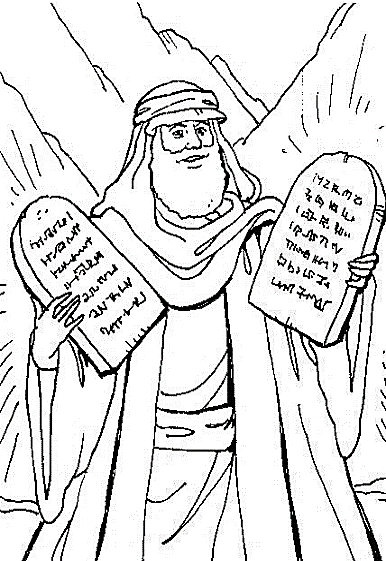           Пятая Заповедь Заповеди об отношении человека к БогуЯ Господь, Бог твой, да не будет у тебя других богов.Не сотвори себе кумира.Не произноси имени Господа, Бога твоего, напрасно.Помни день субботний; шесть дней работай, а день седьмой — Господу, Богу твоему.		Заповеди об отношении человека к людямПочитай отца твоего и мать твою (чтобы продлились дни твои на земле).Не убивай. Не прелюбодействуй (не предавай любовь). Не кради. Не лжесвидетельствуй (не обманывай). Не желай ничего того, что есть у ближнего твоего (не завидуй).Пятая Заповедь: ____________________________________________________________________________________________________________________________________________________________________________________________Чтобы научиться слушаться Бога, нужно научиться слушаться родителей, старших. Это исполнение _5_ Заповеди.А вы знаете, что:       Родители находятся  в послушании у детей?  Бог находится в послушании у человека?!Почитать – любить, уважать, слушаться, помогать, заботиться, молиться за них, следовать их примеру.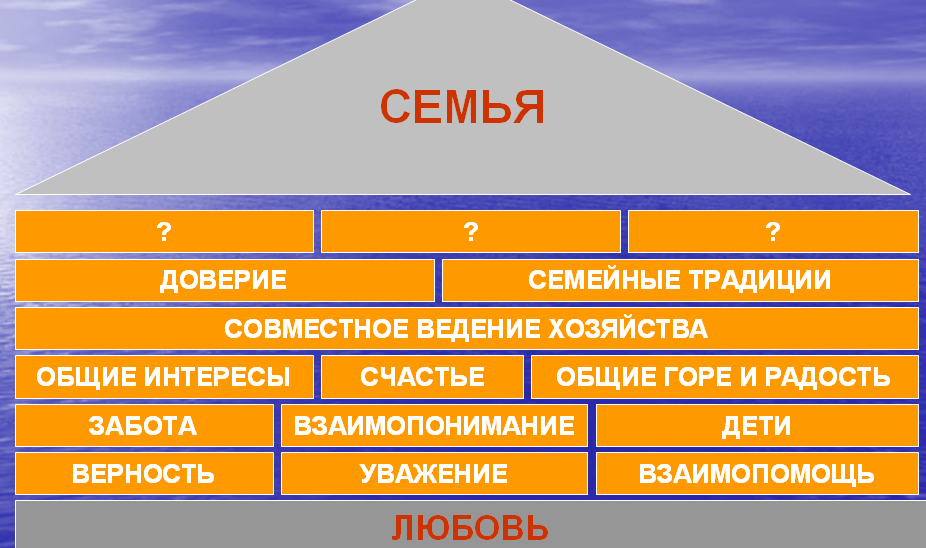 Вся семья вместе, так и душа на месте.На что и клад, коли в семье лад.В родной семье и каша гуще.Кто родителей почитает, тот вовеки не погибает.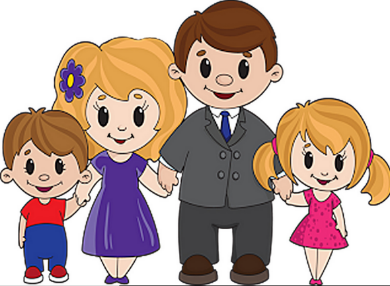 Д/з. Расскажи, как в вашей семье исполняется 5 Заповедь.